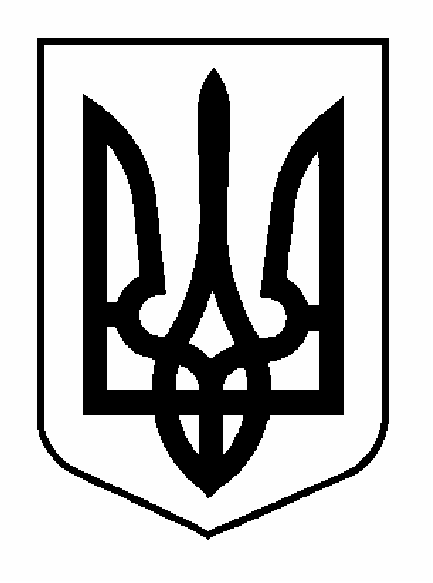 КАХОВСЬКА  МІСЬКА  РАДАХЕРСОНСЬКОЇ  ОБЛАСТІРІШЕННЯ____76______ сесії ___VII______ скликанняПро  внесення  змін та доповнень до рішення Сесії міської ради  від 29.01.2015 №  1263/68 «Про міську  програму поліпшення життєзабезпечення, реабілітації, соціального захисту людей похилого віку та осібз інвалідністю на 2015 - 2019 роки»         Розглянувши пропозиції управління праці та соціального захисту наслененя Каховської міської ради  щодо внесення змін та доповнень до міської програми поліпшення життєзабезпечення, реабілітації, соціального захисту людей похилого віку та осіб з інвалідністю на 2015-2019 роки, керуючись пунктом  22 частини першої  ст. 26  Закону  України  «Про місцеве самоврядування в Україні», сесія міської ради                                                  ВИРІШИЛА:         1. Внести  зміни  до рішення сесії міської ради від  29.01.2015  №  1263/68   «Про міську програму поліпшення життєзабезпечення, реабілітації соціального захисту людей похилого віку та осіб з інвалідністю на 2015 - 2019 роки», а саме:  викласти  підпункт 1 пункту 9 та пункти 22,23,26  розділу  І  заходів міської програми поліпшення життєзабезпечення, реабілітації,  соціального  захисту  людей  похилого віку та осіб з інвалідністю на 2015 - 2019 роки в такій редакції:         2.   Внести   доповнення до   рішення  сесії  міської  ради  від  29.01.2015 № 1263/68 «Про міську програму поліпшення життєзабезпечення, реабілітації, соціального захисту людей похилого віку та осіб з інвалідністю на 2015 - 2019 роки», а саме: доповнити розділ І заходів міської програми поліпшення життєзабезпечення,  реабілітації,  соціального  захисту  людей  похилого  віку та осіб з інвалідністю на 2015 - 2019 роки, пунктом 27 наступного змісту:      3. Фінансовому управлінню (Гончаров О.А.) забезпечити фінансування заходів міської програми поліпшення життєзабезпечення, реабілітації, соціального захисту людей похилого віку та осіб з інвалідністю  на 2015-2019 роки, в межах коштів, передбачених в міському бюджеті на 2019 рік.      4.  Відповідальність за виконання цього рішення покласти на заступника міського голови з питань діяльності виконавчих органів ради Потоскуєва О.В..       5.  Контроль за виконанням цього рішення покласти на постійну комісію з питань культури, освіти, молоді, спорту, соціального захисту населення та охорони здоров'я (Скрипніченко М.М.).Міський голова                                                                      А.А. Дяченко                                                            Довідка                                    про погодження проекту рішення«Про внесення змін до рішення сесії міської ради  від 29.01.2015 № 1263/68 «Про міську програму поліпшення життєзабезпечення, реабілітації соціального захисту людей похилого віку та осіб з інвалідністю на 2015 - 2019 роки»Проект рішення розроблено управлінням праці та соціального захисту  населення Каховської міської радиПідстава: пропозиції управління праці та соціального захисту населення Каховської міської радиПОГОДЖЕНО:Секретар ради						        І.А. Гончарова  Заступник міського голови з питань діяльності виконавчих органів ради                            О.В. ПотоскуєвНачальник відділу з питань депутатської діяльності                                                 І. С.  ЗозуляНачальник фінансового управління		                  О.А. ГончаровНачальник загального відділу			         Г.Л. Рашевський Начальник  юридичного відділу	                            Л.Ю. Чиркіна	Начальник  управління праці   та соціального захисту населення			        А.В. СкрипніченкоВиконавець: Спільна О.М., начальник відділу  УПСЗН, тел. 4 29 59Оприлюднення проекту: Доповідає: Скрипніченко Андрій Вадимович - начальник управління праці та соціального захисту населення  Каховської міської ради                       НАПРАВЛЕНО:1. Міськфінуправління -12. Управління праці та соціального захисту населення -2 28.03.2019 рокум. Каховка№ 1576 /76                                   Розділ І                                                             Тис. грн.                                    Розділ І                                                             Тис. грн.                                    Розділ І                                                             Тис. грн.                                    Розділ І                                                             Тис. грн. 9.Надавати за зверненнями:9.-одноразову матеріальну допомогумалозабезпеченим верствам населення міста, які опинилися у скрутному становищі внаслідок непередбачених обставин 2015-2019 роки837,8(2019 рік)22.Надання щомісячної (в розмірі 37,0 тис. грн.)  матеріальної допомоги К****й Л.А. на лікування дитини з інвалідністю, за умови надання підтверджуючих документів щодо придбання медичного препарату «Актемра» та довідки про проходження курсу лікування Квітень-грудень 2019 року444,0 23.Надання щомісячної (в розмірі 33,0 тис. грн.) матеріальної допомоги К*******й Т.А. на лікування дитини з інвалідністю, за умови надання підтверджуючих документів щодо придбання медичного препарату «Актемра» та довідки про проходження курсу лікування Квітень-  грудень2019 року 390,026.Надання щомісячної (в розмірі 12,0 тис. грн.)  матеріальної допомоги К***** й  Т.В. на лікування дитини з інвалідністю, за умови надання підтверджуючих документів щодо придбання дороговартісного лікувального харчуванняКвітень-грудень 2019 року144,0                                   Розділ І                                                                Тис. грн.                                    Розділ І                                                                Тис. грн.                                    Розділ І                                                                Тис. грн.                                    Розділ І                                                                Тис. грн.  27.Надання  матеріальної допомоги В******й А.В  на лікування дитини  - В******** В.О.     2019 рік50,0